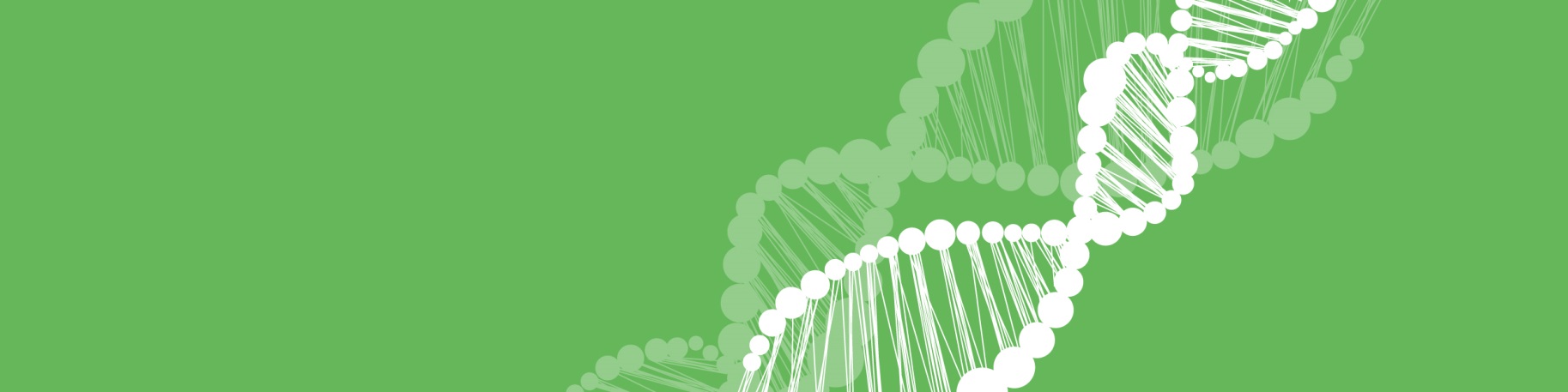 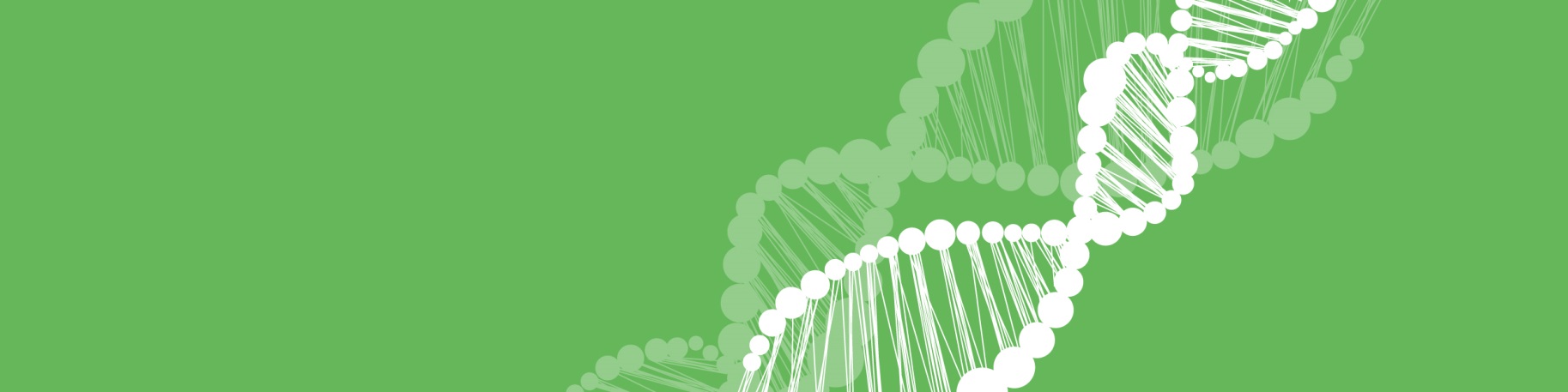 PERSONAL DETAILSPERSONAL DETAILSPERSONAL DETAILSFull name and titleFull name and titleDate of birthNationalityCountry of residenceCountry of residenceInstitutionContact details (telephone/email)Contact details (telephone/email)PROFILEShort description of your profile including main responsibilities and qualificationsEDUCATIONList of academic degree(s) and yearPROFESSIONAL EXPERIENCEList of current and past positions